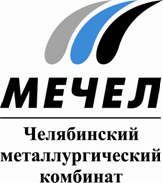 ЧМК ИЗГОТОВИЛ ПРОДУКЦИЮ ДЛЯ СРЕДНЕ-НЕВСКОГО СУДОСТРОИТЕЛЬНОГО ЗАВОДАСанкт-Петербург, Россия – 13 декабря 2017 г. – Челябинский металлургический комбинат (ПАО «ЧМК», входит в Группу «Мечел») изготовил 500 тонн арматуры для реконструкции судоспускового устройства на Средне-Невском судостроительном заводе. Реконструкция позволит спускать на воду суда длиной до 100 м, спусковой массой до 2700 тонн и осадкой до 4,5 м.СНСЗ – одно из ведущих предприятий судостроительной отрасли России, лидер отечественного композитного судостроения, входит в состав «Объединенной судостроительной компании». Для реконструкции судоспускового устройства ЧМК изготовил арматуру марок 25Г2С и А500С. Поставку продукции обеспечил «Мечел-Сервис» (металлоторговая компания Группы «Мечел»). Существующее судоспусковое сооружение построено в 1950-х годах и с тех пор не модернизировалось. Обновленное сооружение позволит заводу строить более широкие и тяжелые корабли. По завершении реконструкции завода производственные мощности СНСЗ позволят сдавать по два композитных и два металлических корабля в год. Реконструкция проводится в рамках комплексной модернизации и реконструкции завода, которую планируется завершиться в 2018 году. ***Оксана Агаповаруководитель PR-служб по Уральскому региону Группы «Мечел»тел.: (351) 725-40-488-919-12-96-186 e-mail: oksanaagapova@mechel.ru***ПАО «Челябинский металлургический комбинат» – одно из крупнейших отечественных предприятий полного металлургического цикла по выпуску качественных и высококачественных сталей, а также основной производитель нержавеющей стали в России. ЧМК – одно из немногих предприятий страны, которому дано право присваивать продукции собственный индекс «ЧС» («Челябинская Сталь»). Комбинат входит в металлургический дивизион Группы «Мечел», находящийся под управлением ООО «УК Мечел-Сталь».***«Мечел» – глобальная горнодобывающая и металлургическая компания Продукция компании поставляется в Европу, Азию, Северную и Южную Америку, Африку. «Мечел» объединяет производителей угля, железной руды, стали, проката, ферросплавов, тепловой и электрической энергии. Все предприятия работают в единой производственной цепочке: от сырья до продукции с высокой добавленной стоимостью.